Ficha de inscrição Processo de seleção de bolsistaEDITAL 005/2019- Dados PessoaisNome:Curso:	Número de Matrícula:Período atual:	Previsão de formatura:Telefone celular:	Email:- Disponibilidade de horáriosMarque um ‘X’ nos dias da semana e turnos em que possua disponibilidade.É possível participar do processo de seleção para os dois setores.  Marque o(s) setor(es) de interesse: (    ) Setor de Acolhimento (9h às 12h)(    ) Setor de Proficiência (13h às 16h)3-	Idiomas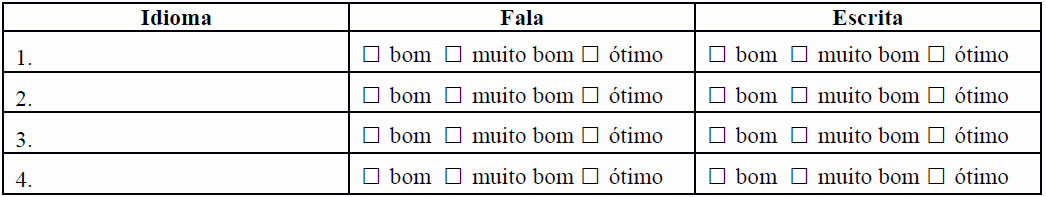 - MobilidadeJá participou de mobilidade internacional? Tem alguma experiência internacional relevante? Descreva.- Texto de intençãoEscreva um texto explicando a sua intenção/motivação/interesse em atuar na DRI. O candidato deverá explicar na língua portuguesa e inglesa. Cada texto deverá ter até 1500 caracteres/ 1 parágrafo.Texto em portuguêsTexto em inglêsDeclaro que as informações são verdadeiras e produzidas por mim. Data:Assinatura:HoráriosSegunda- FeiraTerça - FeiraQuarta- FeiraQuinta- feiraSexta-feira9h às 12h13h às 16h